第八章 墊付案8-1墊付案資料建立(業務單位)：請在收到代表會同意墊付公文後建立，並會辦本室以利審核通過。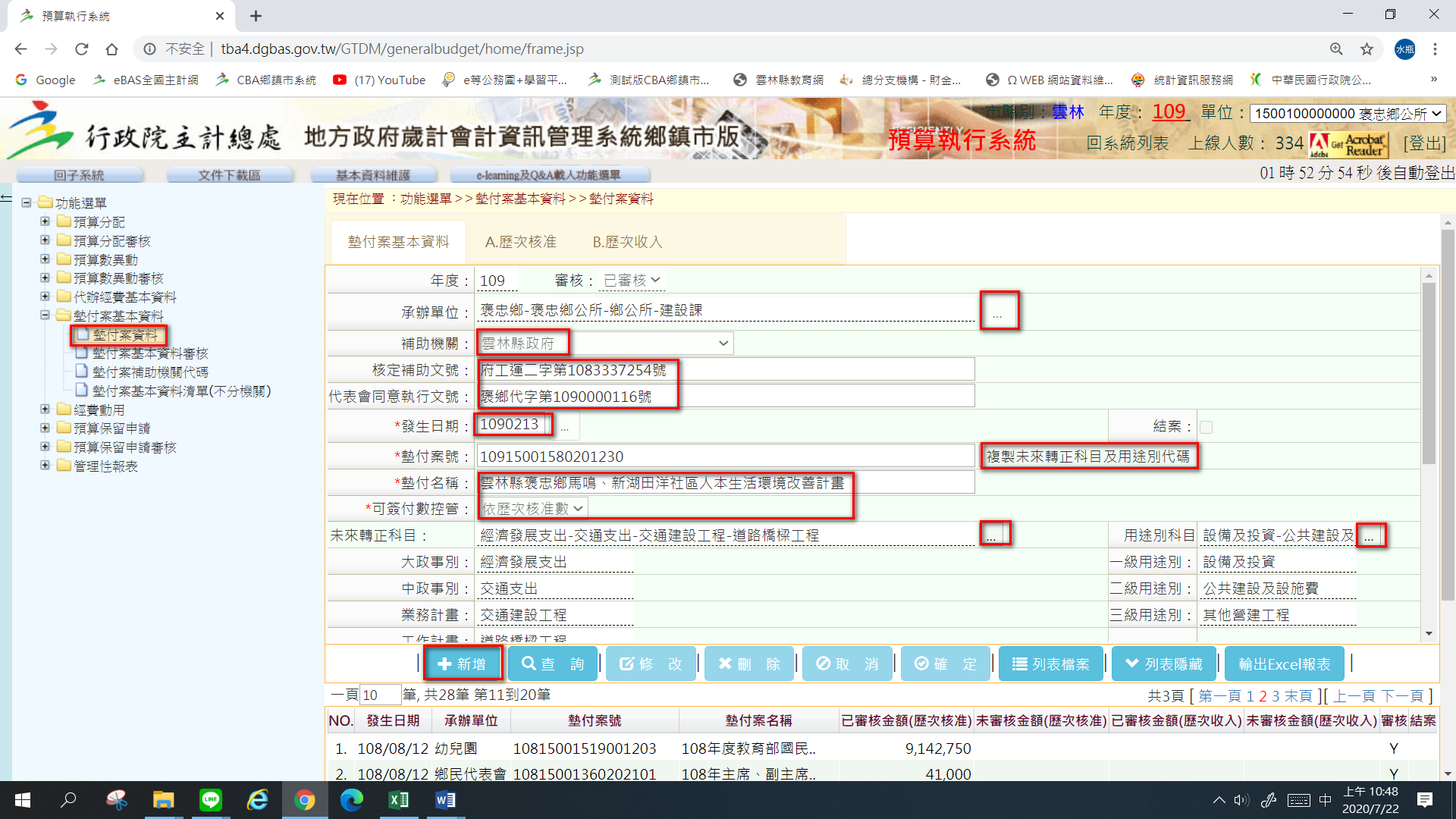 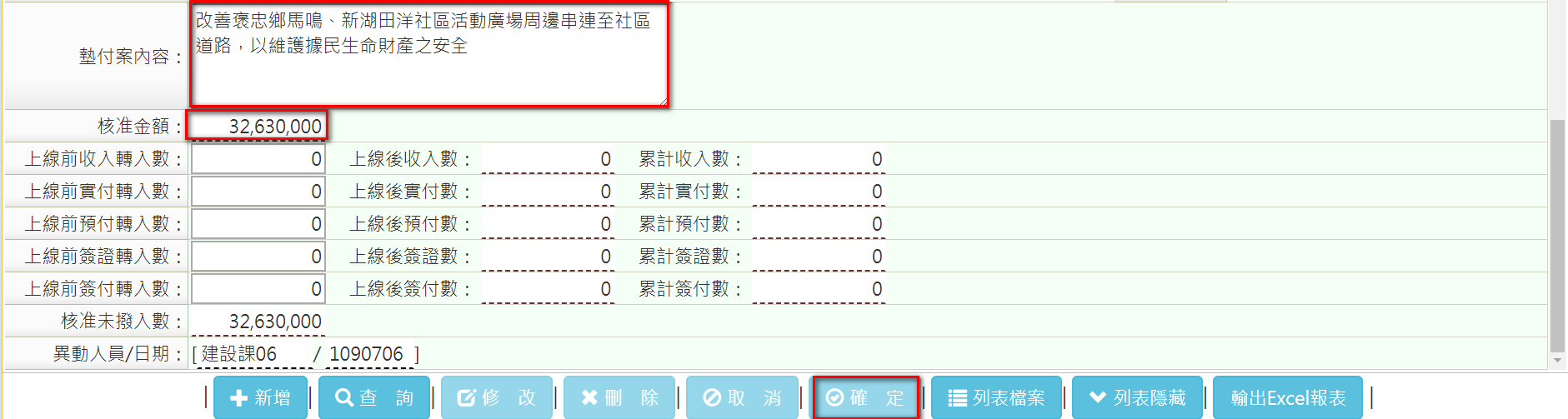 8-2墊付案基本資料審核(主計室)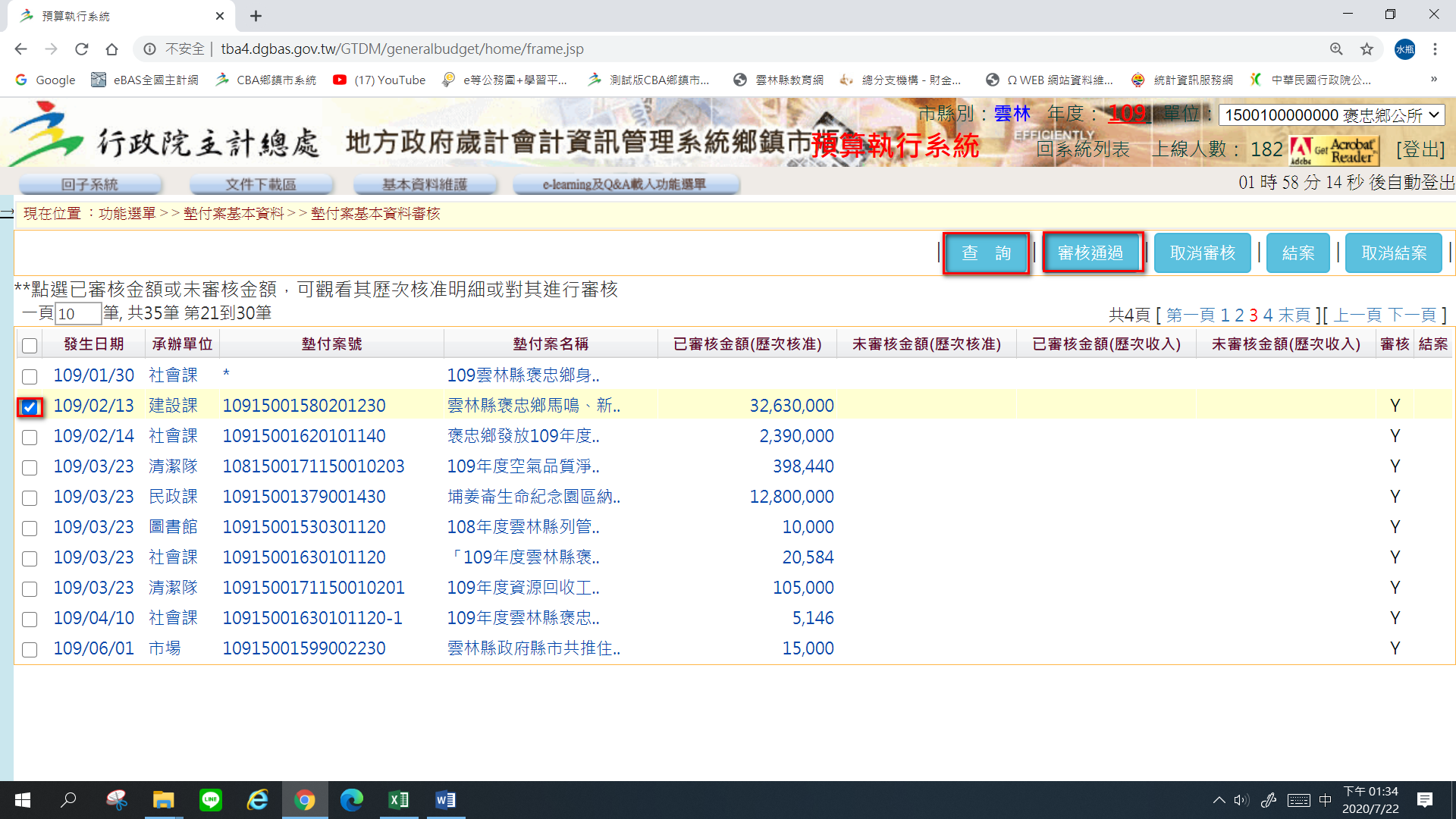 8-3建立歷次核准之金額及文號(主計室)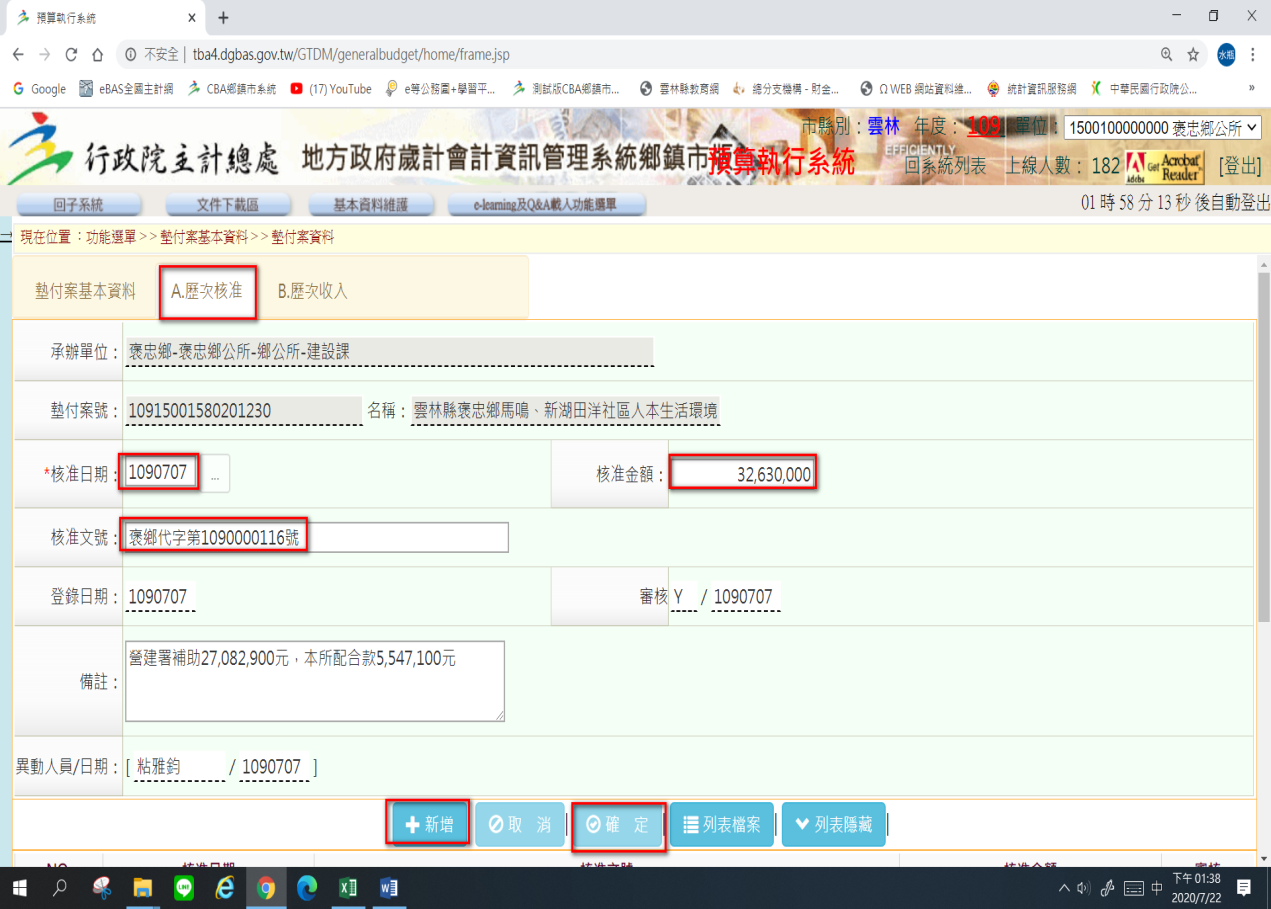 8-4審核墊付案歷次核准(主計室)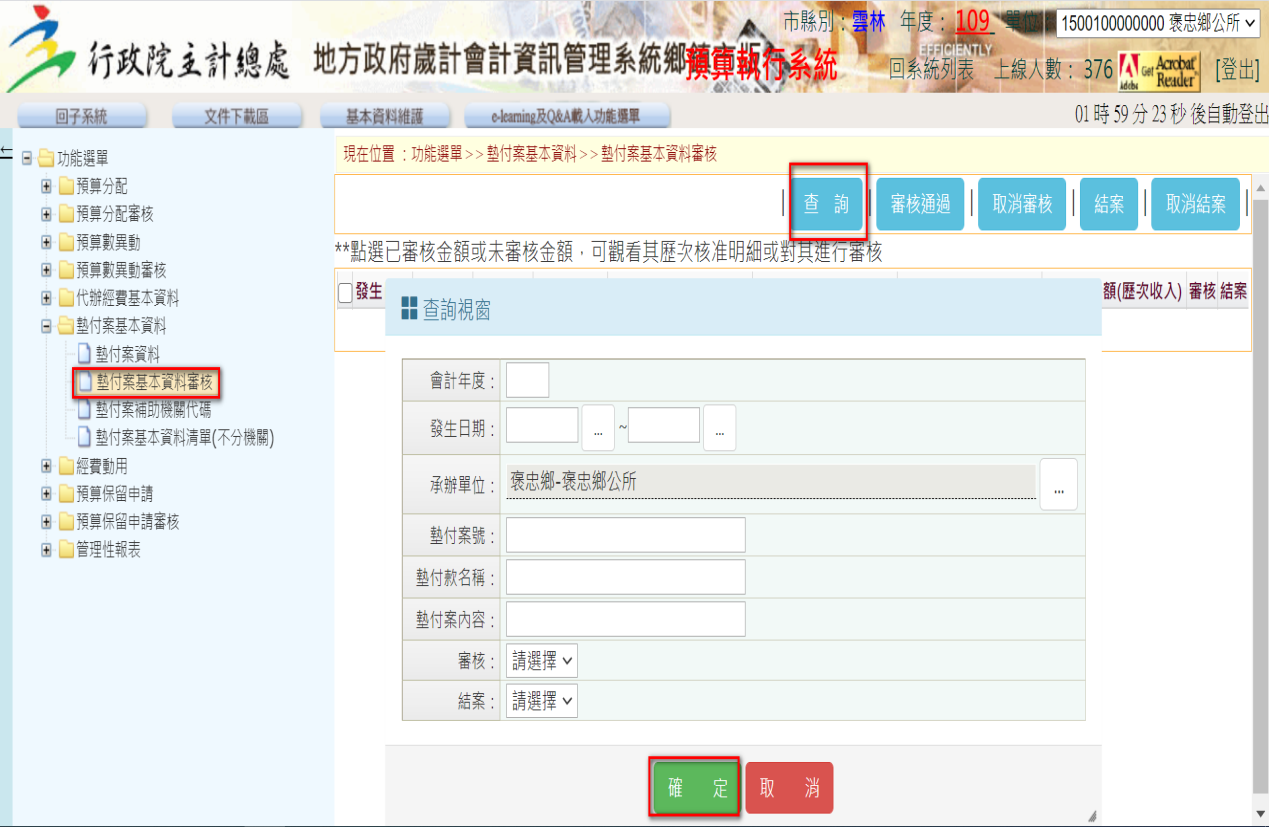 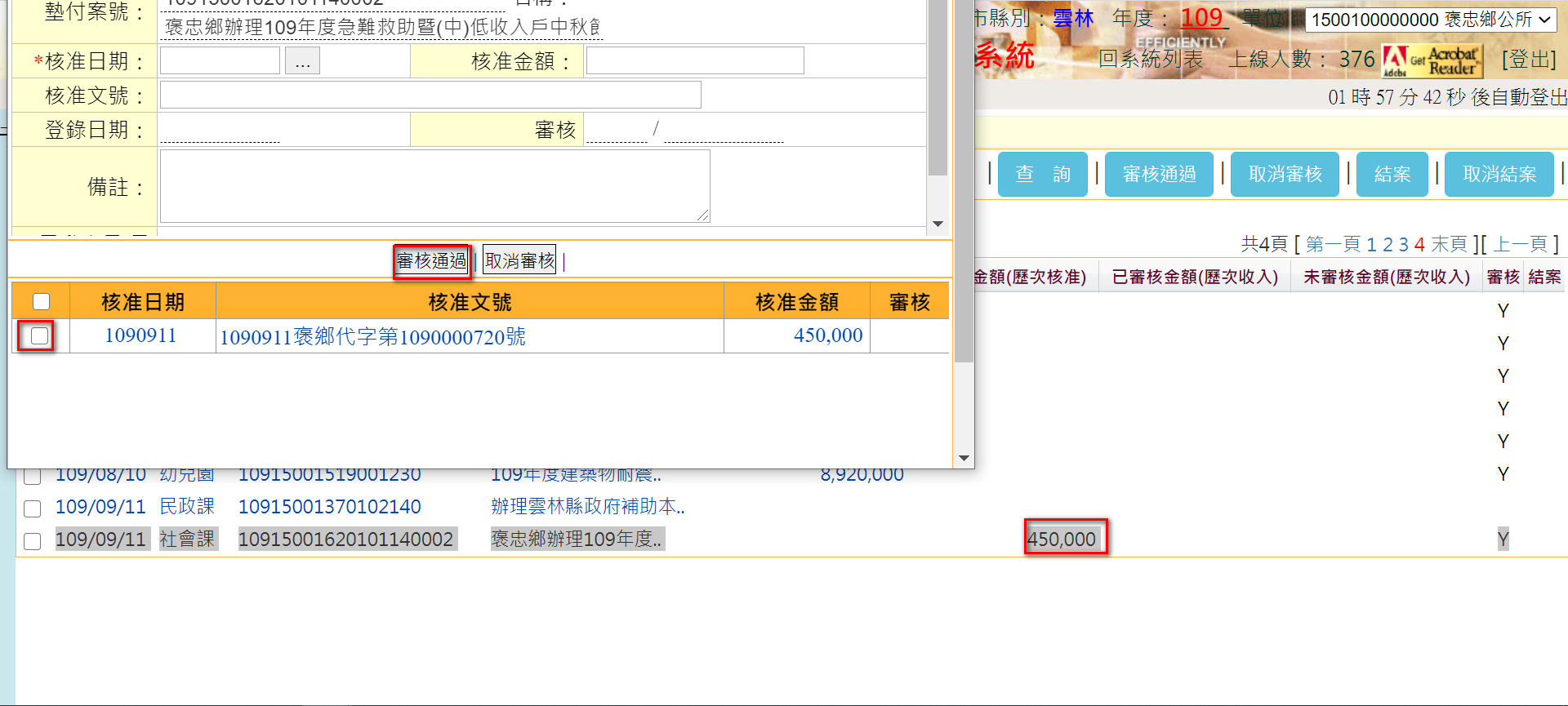 8-5動支墊付案： 1、填寫墊付案請示單：請至本所網站/公布欄/公務公告/發布單位請選主計室下載或簽呈動支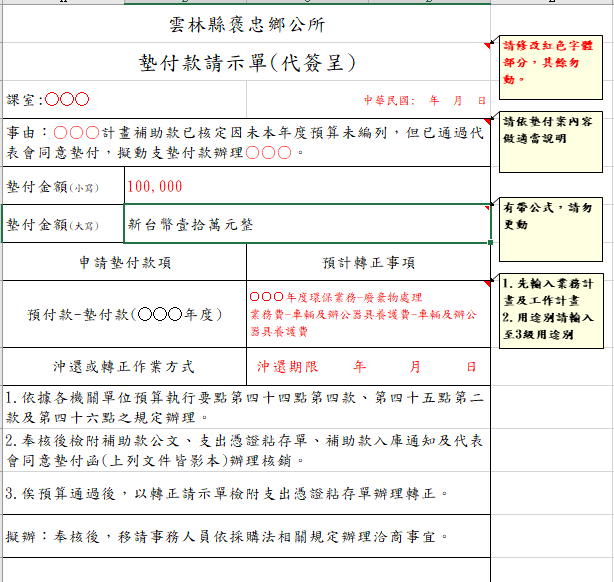 2、簽證(付)：操作說明詳講義第五章簽證(付)作業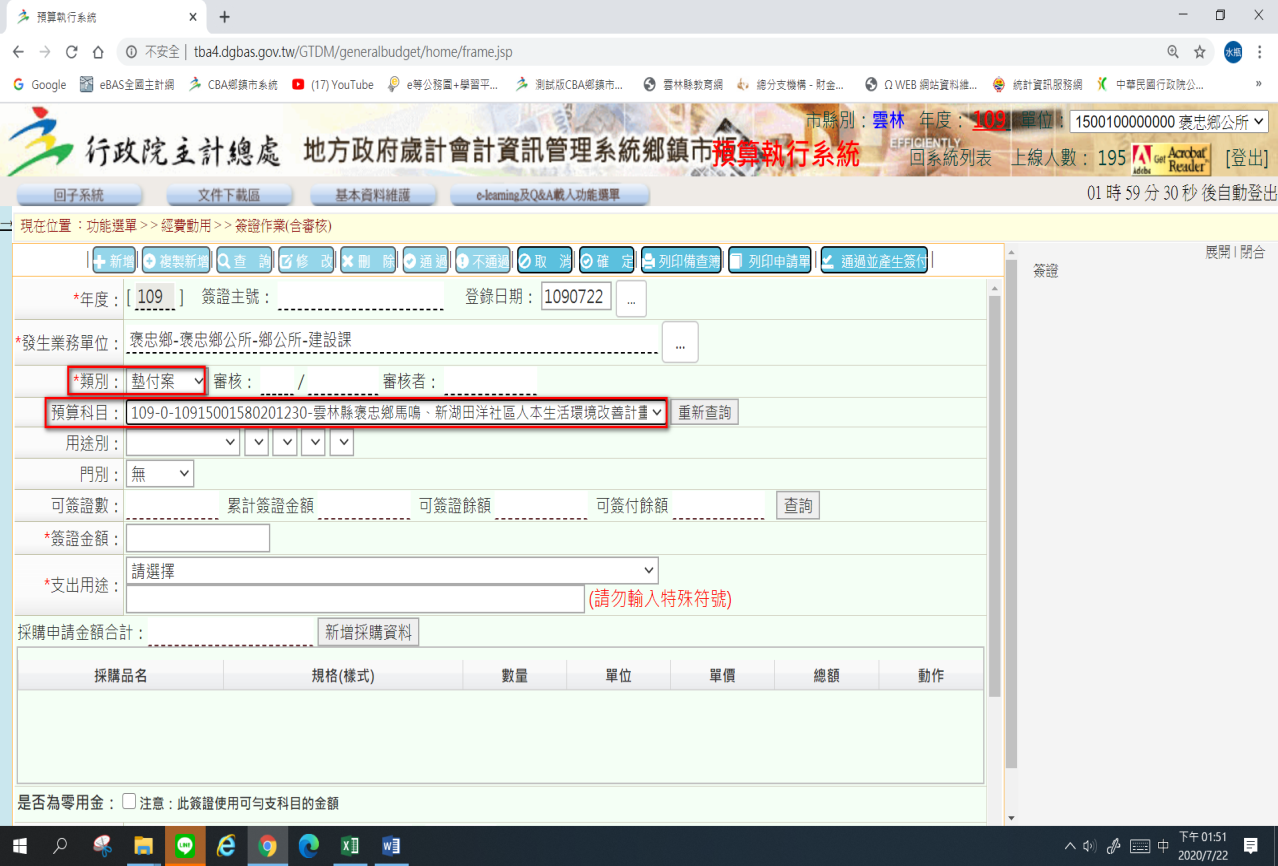 8-6墊付案轉正填寫墊付款轉正請示單或簽呈簽辦轉正請在墊付案轉正年度，新增欲轉正科目之簽證(付)資料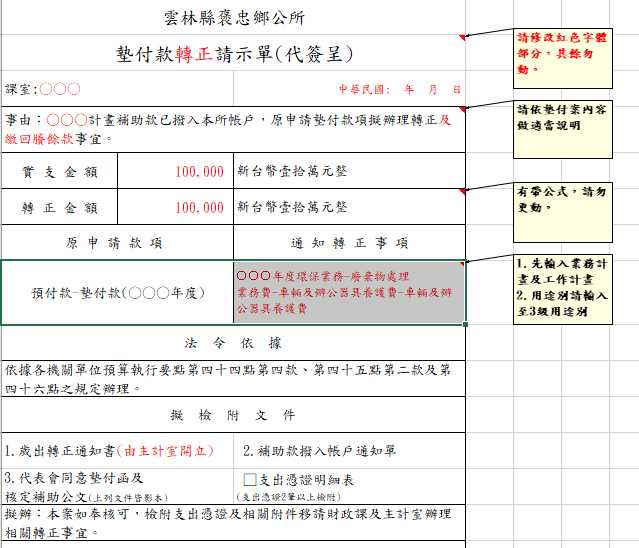 2、請勾選要檢附之文件，奉核後送至主計室辦理墊付案轉正。3、支出憑證黏存單2張以上要檢附支出憑證明細表。8-7、轉帳傳票：操作說明詳講義第十章記帳憑證-當年度支出-鄉庫存款(使用簽付號)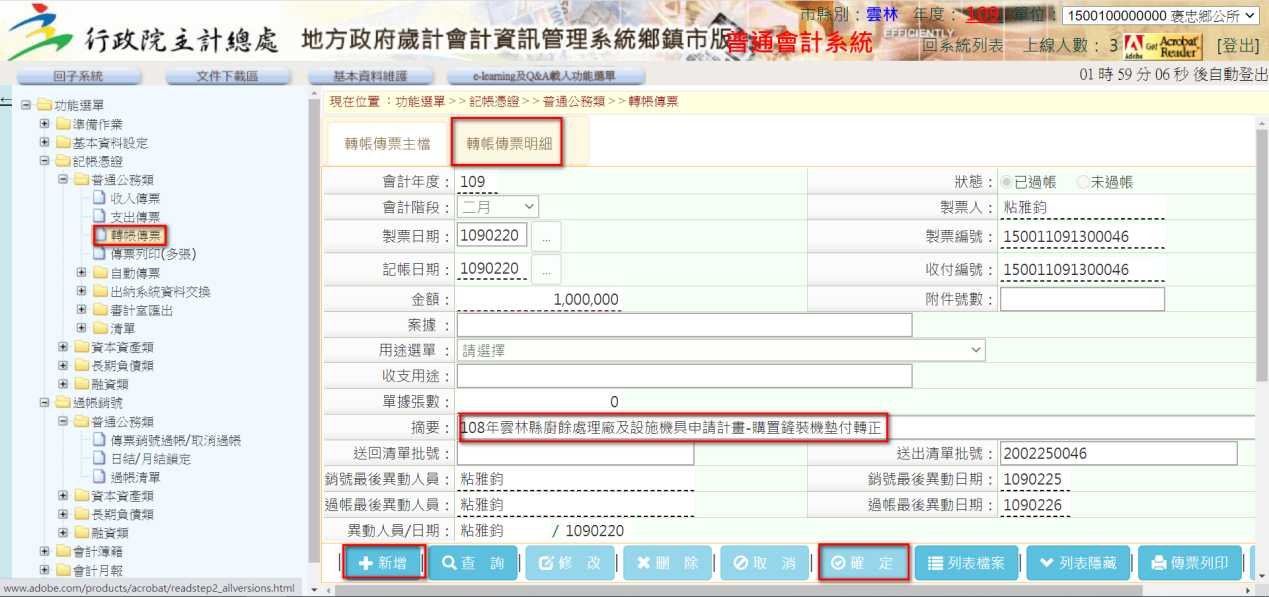 PS墊付案支出需於次年度辦理預算轉正，轉正時需於次年度先取得簽證號